            ОСНОВНО УЧИЛИЩЕ „ЗАХАРИ СТОЯНОВ” 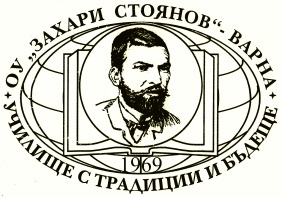                            гр. Варна, кв. „Чайка”, тел. 052/301 897, http://www.ou-zaharistoyanov.comУТВЪРЖДАВАМ :ПЕТРАНКА ЗАХОСДиректор на ОУ „Захари Стоянов“ГРАФИК ЗА ПРОВЕЖДАНЕ НА ДОПЪЛНИТЕЛЕН ЧАС ПО ФИЗИЧЕСКО ВЪЗПИТАНИЕ И СПОРТ ІІ учебен срок, 2014/2015 учебна година